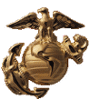 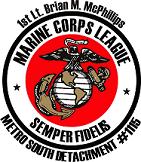 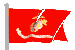  MINUTES FROM October 3, 2018  MCL METRO SOUTH DETACHMENT 1115WHERE:	VFW Easton Ma.Commandant JJ Mcgrath called meeting to order at 19:10 hrs calling upon Sergeant-at-Arms to secure the building for the start of the meeting.Sergeant-at-Arms secured the quarters and announced he was satisfied all that were present were authorized to be there. Pledge of Allegiance was then recited by the Detachment Marines.There were 9 Marines Present for the meeting.Commandant JJ Mcgrath called for Chaplain Roger Hoffman to recite the opening prayer. Commandant JJ Mcgrath called for Sergeant-at-Arms to declare the meeting open for conduct of official business.Commandant JJ Mcgrath called roll call of the detachment’s officers: New MembersNo new member.REPORTS:Correspondence to report: Lauren  Kuplast thank you  General Holcomb picture returned to familyCommandant JJ Mcgrath asked for any sickness or distressed members or family members. 	May WilliamsMotion to accept the minutes from the last meeting  posted on the website. Seconded and carried.Paymaster report made, motion made to accept, seconded and carried.OLD BUSINESS: Standing committees:HONOR GUARDReport made by Chaplain Roger Hoffman on wakes and activities. QUARTERNASTERNeed stuffBirthday BallEvent  to be at Sharon Community ballroom  - Layfette ready, license and insurance all set.Raffle items needed.GolfCancelledScholarshipNoneOCYMNothing new to reportFund RaiserNovember 10 9-1 Easton, November 4 9-1 Mansfield. Road RaceNothing new to report.UNFINISHED BUSINESSMarine of the year votedNEW BUSINESS:Facebook and web page discussedGOOD OF THE LEAGUENANext Meeting is Wednesday November 7, 2018. The start time for the meeting will be at 19:00. Commandant JJ Mcgrath called for moment of silence for deceased members.Commandant JJ Mcgrath called for Sergeant-at-arms to retire the colors.Sergeant-at-Arms called for hand salute.Commandant JJ Mcgrath call for Chaplain Roger Hoffman to lead the closing prayer, Chaplain Roger Hoffman read closing prayer.Commandant JJ Mcgrath called for Sergeant-at-Arms to officially close the meetingSergeant-at-Arms declared the meeting officially over.Commandant JJ Mcgrath ended meeting at 2008 hrs with 1 rap of the gavel.Respectfully submittedRik CoffmanActing AdjutantPositionName  PresentExcused  Commandant JJ Mcgrath X Sr Vice Commandant Rik CoffmanX Jr Vice commandantPatrick BallingerX Judge Advocate Fred WilliamsX AdjutantActing Rik CoffmanX Paymaster Ron HillX Chaplain Roger HoffmanX Sergeant at Arms Will FishkinsX Quartermaster Fred WilliamsX WebmasterX Honor Guard Captain JJ McGrathX Past Commandant Rik CoffmanX